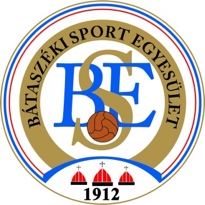 BÁTASZÉKI SPORT EGYESÜLET7140 Bátaszék, SZABADSÁG U. 4.Levelezési cím: Nagy Ákos, 7140 Bátaszék Vázkerámia ltp. 3/2.Tel: 30-266-1235   e-mail: bataszekse.elnok@gmail.comTárgy: 2019-20 évi TAO támogatás sportfejlesztési önerő támogatási kérelmeBátaszék Város ÖnkormányzataBátaszékSzabadság u. 4.7140Tisztelt Képviselő Testület!A Sport Egyesület Bátaszék 2019.04.30-án sporttámogatási kérelmeket (sportfejlesztési programot) nyújtott be a Magyar Labdarúgó Szövetséghez, tárgyi eszköz beruházás, és az utánpótlás-nevelés feladatainak ellátása címén. A TAO támogatások sikeres beérkezése teszi lehetővé az egyesület utánpótlás nevelési feladatainak megvalósítását, tehát kulcskérdés az egyesület biztonságos működése tekintetében. Az MLSZ-től 2019. 10. 22- én kaptuk kézhez a jóváhagyó határozatot, mely alapján, a BSE Labdarúgó Szakosztálya 25 293 747 Ft támogatásban részesül.A határozat értelmében a fejlesztési támogatások 70%-os támogatottságához 30% önerőt szükséges biztosítani az egyesületnek, míg a működési kiadásoknál 90%-os a támogatás intenzitása.A szakszövetség által jóváhagyott keretösszegek erejéig van lehetősége az egyesületnek támogató vállalkozásokat megkeresni, akik a fizetendő társasági adójuk terhére támogatási szerződés útján támogathatják az utánpótlás nevelési feladatokat, valamint a sportfejlesztéseket.Az engedélyező határozatok birtokában több helyi és környékbeli vállalkozást megkerestünk támogatási kérelmünkkel és az eddigi ígérvények alapján a teljes támogatási összeggel számolunk a 2019/2020-as évadra.A szakszövetség által jóváhagyott határozatban az alábbi fejlesztésekre kaptunk lehetőséget:Az MLSZ határozata alapján: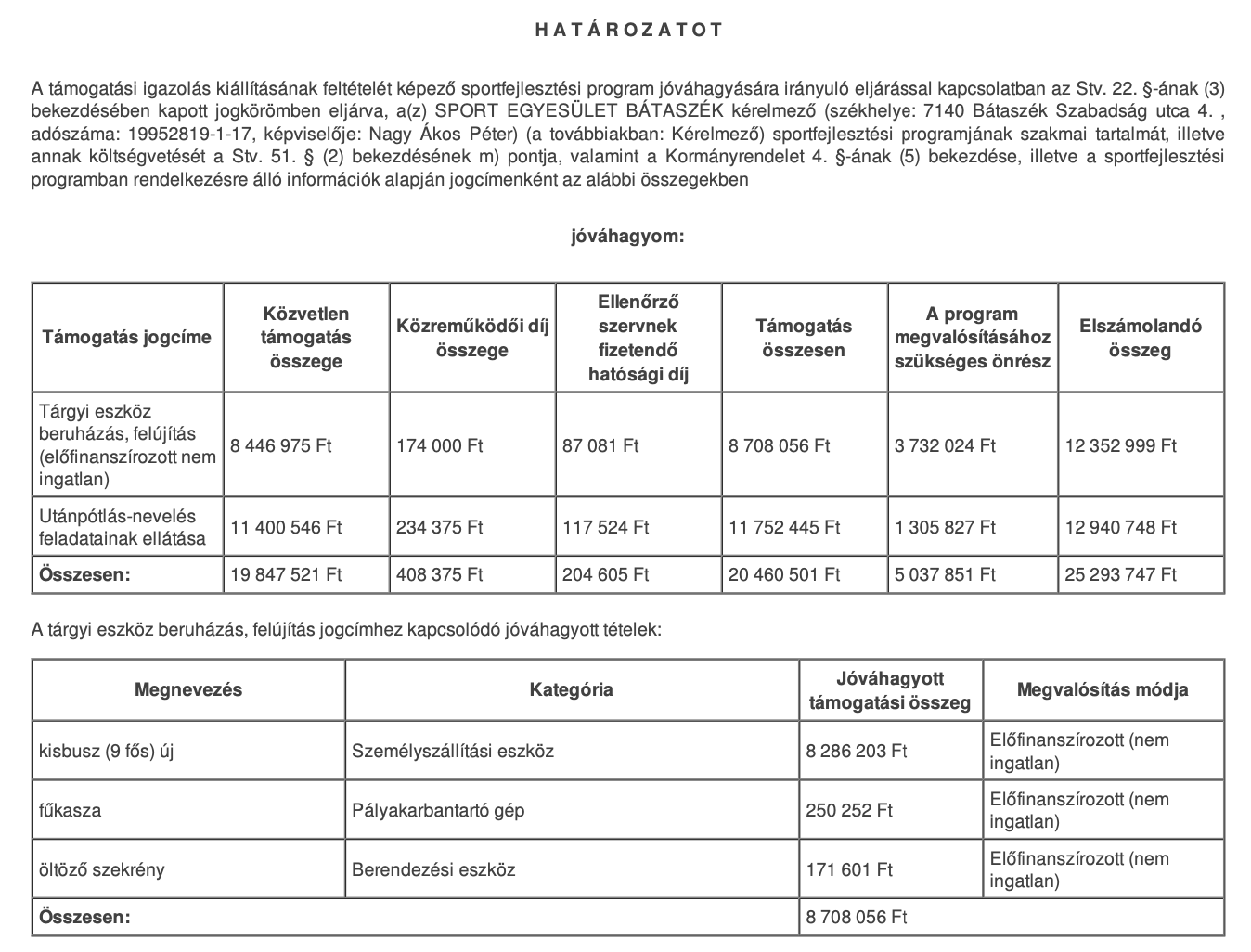 A határozat teljes dokumentumát és részletes kimutatást táblázatos formában mellékelem.A fentiekből látható, hogy a sportfejlesztés egy a BSE Labdarúgó Szakosztály által használt 8+1 fős kisbusz, a sportpálya karbantartását elősegítő fűkasza, egy öltöző szekrény és az utánpótlás nevelési feladatok ellátása teszi ki.A pályázat és a tényleges megvalósítás érdekében a következő önerőt kellene előteremtenie az egyesületnek:Labdarúgó Szakosztály eszköz fejlesztési támogatás: 3 732 024 FtLabdarúgás utánpótlás nevelés feladatainak támogatása: 1 305 827 FtSzükséges önerő: 5 037 851 FtA TAO támogatási keretek felhasználási időszaka 2019.július 1 – 2020. június 30. közötti időszakban lehetséges. Az önerő biztosítását ezért már az év első felében kellene biztosítani az egyesületnek. Sajnálatos módon az egyesület pénzügyi lehetőségei, saját forrásai nem adnak lehetőséget a sportfejlesztési támogatás öneröjének finanszírozására, mivel a szakosztályok működtetési kiadásai lekötik a pénzforrásaink jelentős részét. Ezért fordulunk a tisztelt képviselő testülethez azzal a kérelemmel, hogy szíveskedjenek önkormányzati forrásból az önerőt a fentiekben ismertetett sportfejlesztésekhez az egyesület részére biztosítani.Kérem a polgármester urat és a képviselő testületet, hogy a kérelmünkben megjelenített önerőre vonatkozó tételt szíveskedjenek az egyesület számára ütemezve biztosítani, ezzel lehetőséget teremtve a sportfejlesztések TAO támogatásának lehívására, érvényesítésére.Támogatásukban és a sportfejlesztések megvalósulásában bízva várjuk döntésüket, visszajelzésüket!Tisztelettel: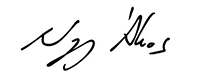 Bátaszék, 2019. 11. 19.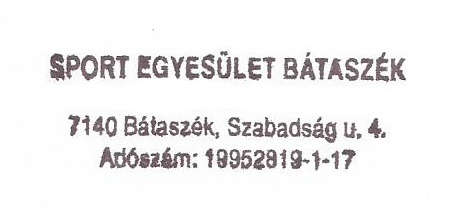   Nagy Ákos								    BSE elnök